ع الترسيم : الاسم ..................................................  اللقب.....................................المدرسة :...........................................................................................----------------------------------------------------------------------------------------------------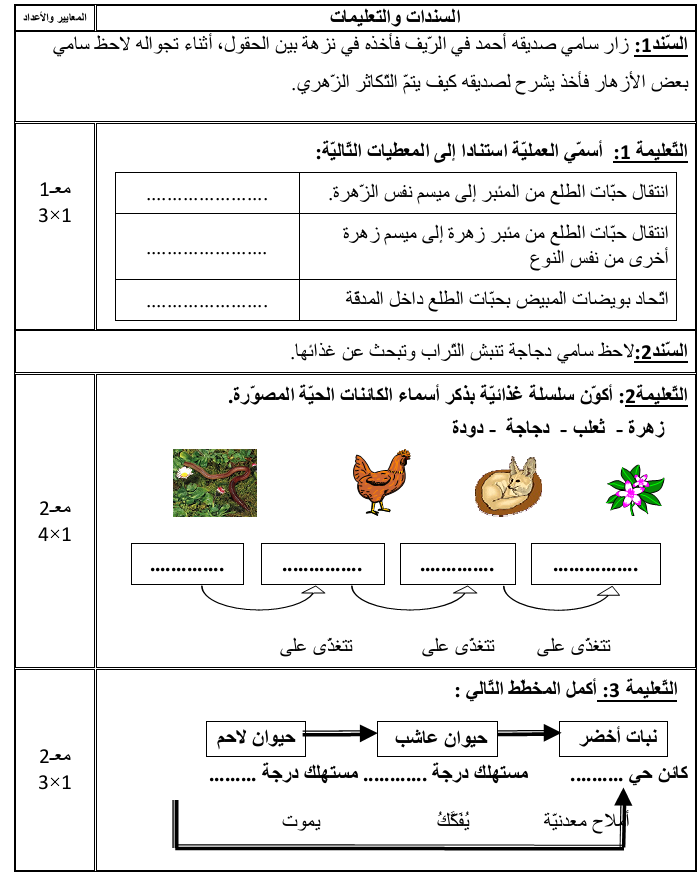 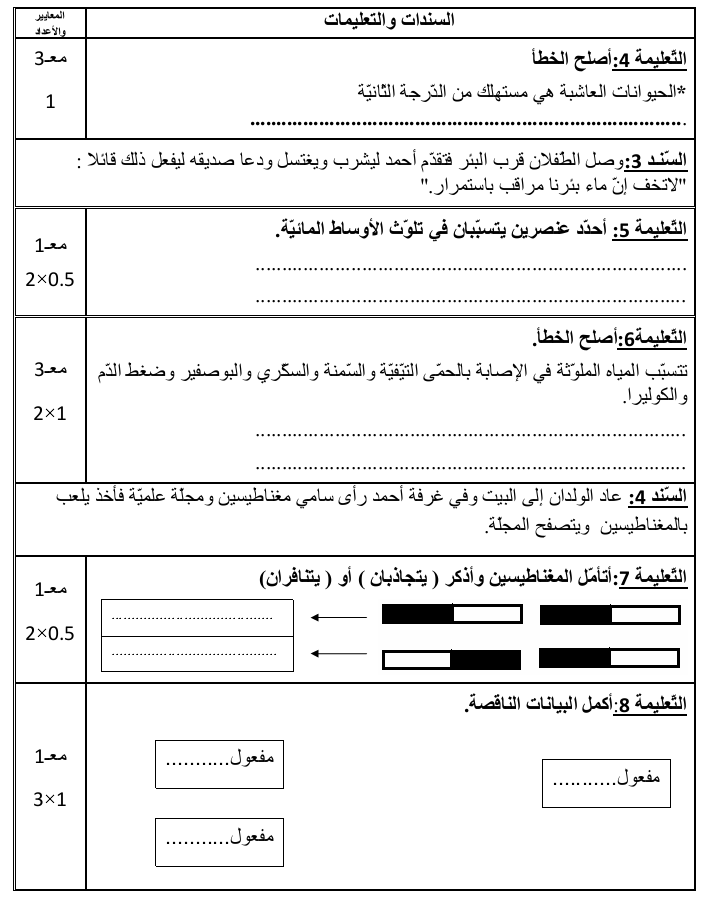 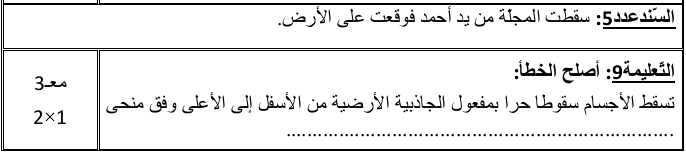 الجمهورية التونسيةوزارة التربيةالاختبار التجريبي الثاني لمناظرة الدخول إلى المدارس الإعدادية النموذجيةماي2016 الجمهورية التونسيةوزارة التربيةالاختبار التجريبي الثاني لمناظرة الدخول إلى المدارس الإعدادية النموذجيةماي2016 الجمهورية التونسيةوزارة التربيةالاختبار التجريبي الثاني لمناظرة الدخول إلى المدارس الإعدادية النموذجيةماي2016 الاختبار: ايقاظ علميالحصّة: 60 دقيقةالمدرس: سفيان زريبي